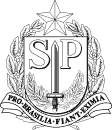 Governo do Estado de São Paulo Secretaria da EducaçãoEquipe de Supervisão São João da Boa VistaEDITAL DE CONVOCAÇÃO PARA ATRIBUIÇÃO DE PROFESSOR AUXILIAR EDUCAÇÃO ESPECIALA Dirigente Regional de Ensino da Diretoria de Ensino Região de São João da Boa Vista, convoca os docentes e candidatos à contratação inscritos e classificados (Efetivo, Cat. F, Cat. O, Banco de Talentos) no processo de atribuição de aulas 2023 para atuar como PROFESSOR AUXILIAR com formação prioritária em Ed. Especial  (habilitação / qualificação) e alternativa em Pedagogia,  que haverá uma sessão de atribuição no dia 03/08/2023 (quinta-feira), às 09h, on-line, na plataforma Teams.Para participar da sessão de atribuição, os interessados deverão acessar o link:Professor Auxiliar – Relação de aulas disponíveis para a sessão de atribuição:São João da Boa Vista, 31 de Julho de 2023.SILVIA HELENA DALBON BARBOSA DIRIGENTE REGIONAL DE ENSINOLINK DE ACESSO      03/08/2023(quinta-feira)09hhttps://teams.microsoft.com/l/meetup-join/19%3ameeting_MjQxOTRmOGEtZDI2OC00YzNmLWI5ZDQtNGVmNTYwYWQyNzA2%40thread.v2/0?context=%7b%22Tid%22%3a%2216b87798-4517-442c-9200-ce1cca93259c%22%2c%22Oid%22%3a%22260d447c-55e5-4c73-88bd-6768b1fab0b8%22%7dMUNICÍPIOUNIDADE ESCOLARTURNOAULASSão José do Rio PardoEE Dr. Cândido Rodrigues1ª  B Ensino Médio -PEI36 h/a com aluno 14h15 às 21h15 Total: 44 horas/semanaMococaEE João Cid Godoy6º B – EF PEIManhã e Tarde30 h/a com aluno 7 h/a ATPC 13 h/a APD Total: 38 horas/semana